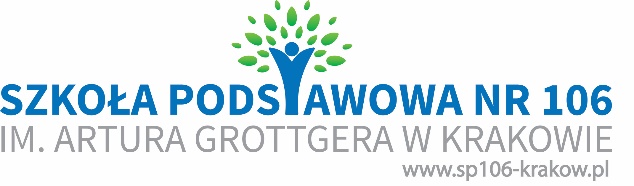 Plan PracySzkoły Podstawowej nr 106 w Krakowiena rok szkolny 2022/2023I. DydaktykaCel: Doskonalenie procesu dydaktycznego z ukierunkowaniem na doskonalenie kompetencji kluczowych, indywidualizacja podejścia do dziecka z uwzględnieniem koncepcji edukacji włączającej, działanie nakierowane na osiąganie jak najlepszych wyników na miarę możliwości ucznia.II. Wychowanie i opiekaCel: Kształtowanie postaw ukierunkowanych na poszanowanie drugiego człowieka, środowiska oraz siebie, wskazywanie wagi wartości w życiu każdego człowieka, stworzenie warunków gwarantujących pełne bezpieczeństwo, oraz sprzyjających integracji i dobrym relacjom międzyludzkim. Dbałość o bezpieczeństwo fizyczne i psychiczne uczniów. III. Kadra pedagogiczna i administracyjnaCel: Zapewnienie atmosfery szacunku, zaufania i wzajemnej współpracy wśród kadry nauczycielskiej i pracowników administracji  i  o b s ł u g i    szkoły, wspieranie rozwoju, kształcenia wszystkich pracowników.IV. Baza szkołyCel: Rozwijanie i modernizacja bazy szkoły oraz optymalne jej wykorzystanie w celu zapewnienia najlepszych warunków do edukacji i rozwoju uczniów/dzieci.V. Współpraca ze środowiskiemCel: Szkoła współpracuje ze społecznością lokalną w celu wspierania wzajemnych relacji oraz promuje partnerstwo pomiędzy domem i szkołą.Obszar / zadanieSposób realizacjiOdpowiedzialniTerminOrganizacja procesu nauczania- Stworzenie i zatwierdzenie szkolnego zestawu programów nauczania- monitorowanie realizacji podstawy programowej i ramowych planów nauczania- zaplanowanie i wprowadzenie poprawek do Statutu Szkoły- protokołowanie posiedzeń Rad Pedagogicznych i uchwał- przygotowanie arkusza organizacyjnego i jego aneksów- przygotowanie tygodniowego planu zajęć - przygotowanie harmonogramu dyżurów śródlekcyjnych - przygotowanie planów pracy zespołów, biblioteki, świetlicy, pedagogów, psychologa, logopedów- półroczne oraz roczne podsumowanie realizowanych planów pracy, sformułowanie wniosków do pracyDyrektor, z-ca Dyrektoraprzewodniczący zespołów, protokolantwrzesień 2022 luty 2023oraz wg terminarzy szczegółowychczerwiec 2023Dokumenty szkolne- opracowanie Planu pracy szkoły, Planu nadzoru pedagogicznego i Kalendarza roku szkolnego - opracowanie projektu Programu wychowawczo-profilaktycznego w porozumieniu z Radą Rodziców; uchwalenie przez RR; ewaluacja- opracowanie Programu realizacji doradztwa zawodowego- opracowanie planu szkoleń rady pedagogicznej we współpracy z Poradnią Psychologiczno-Pedagogiczną nr 2 (objęcie szkoły procesowym wspomaganiem)- aktualizacja procedur i regulaminów wewnątrzszkolnych - opracowanie terminarza zajęć w ramach pomocy psychologiczno – pedagogicznej DyrektorWychowawcy klasPedagogNauczyciele zgodne z przydziałami czynności Wrzesień 2022Realizacja założeń kształtowania wybranej kompetencji kluczowej, zbieżnej z kierunkami polityki oświatowej: kompetencji informatycznych  -kształtowanie kompetencji kluczowych ze szczególnym uwzględnieniem pracy w zakresie  rozwijania kompetencji informatycznych, posługiwania  się nowoczesnymii technologiami, wdrażanie do bepiecznego korzystania z Internetu, poprzez :  - realizację programów i projektów wewnątrzszkolnych np. Uczeń w sieci - dzielenie się wiedzą i doświadczeniami w wewnątrzszkolnej sieci nowoczesnych technologii- stosowanie celowo dobranych metod nauczania, wykorzystujących szkolne zasoby TiK- współprace nauczycieli w zakresie promowania dobrych praktyk- realizację szczegółowych planow zespołów: nauczycieli Edukacji wczesnoszkolnej, wychowawców świetlicy, nauczycieli w klasie 4. - organizację zajęc z programowania i przy użyciu robotów ozobot i Dash, organizację zajęć rozwijających w pracowni Druku 3dDyrektor, wszyscy nauczyciele wg założeń planów pracy zespołów, koordynator sieci samokształcenia Od sierpnia 2022 (pierwsze spotkanie sieci) przez cały rok Nauczanie- nauczania poprzez doświadczenie, m.in. poprzez realizację zajęć  „Klub Odkrywców” oraz rozwijanie szkolnego ogrodu, hodowlę zwierząt czy owadów, realizację doświadczeń na lekcjach i zajęciach - realizacja projektu „Dziecko z Pasją” wdrażającego do aktywizujących metod pracy , m.in. obserwacji i doświadczeń- stosowanie metod aktywizujących- realizację założeń przyjętych w szczegółowych planach pracy zespołów- praca z wykorzystaniem TIKrealizacja zajęć rozwijających w zakresie programowaniarealizacja zajęć rozwijających w klasach 1 w zakresie kodowania z użyciem robotów ozobotwykorzystanie platformy Microsoft Teams w pracy klas i grupwykorzystanie cyfrowej pracowni językowej- wykorzystywanie pedagogiki Froebla, pedagogiki zabawy  - motywowanie ucznia poprzez ocenianie z elementami oceniania kształtującego, - doskonalenie pracy w zakresie udzielania informacji zwrotnej uczniowi- działania dydaktyczne nakierowane na doskonalenie kompetencji kluczowych- przeprowadzenie diagnozy wstępnej w klasach 1 we wrześniu, badanie jakości nauczania po ukończeniu klasy 3,- doskonalenie pracy z uczniem cudzoziemskim w klasie ogólnodostępnej- kształtowanie postaw : wdrażanie do zasad i norm m.in. poprzez realizację projektu „Zasada tygodnia”, obchodzenie świąt narodowych i szkolnych, realizację założeń klasowych kodeksów, zbiorów zasad, - wychowanie do wartości przez kształtowanie postaw obywatelskich i patriotycznych m.in. poprzez obchody świąt narodowych, opracowanie zasad szkolnego ceremoniału, współpracę z instytucjami kultury, wdrażanie uczniów do samorządności, udział w projektach - założenie Szkolnego Klubu Wolontariatu promującego postawy pomocy, szacunku dla innych, - objęcie uczniów pomocą psychologiczno – pedagogiczną – realizacja szkolnej procedury w tym zakresie, - podnoszenie jakości kształcenia oraz dostępności i jakości wsparcia udzielanego uczniom ze specjalnymi potrzebami edukacyjnego poprzez współpracę ze specjalistami , realizację zaleceń z opinii i orzeczen, badanie potrzeb uczniów i udziaelani wsparcia w pracy bieżacej, - stosowanie metod nauczani adekwatnych do potrzeb i możliwości uczniów – praca w zespołach uczących w klasie w celu bieżącego rozpoznawania potrzeb , mocnych i słabych stron uczniów .	Wszyscy nauczyciele, specjaliści, powołane zespołyCały rok wg przyjętych planów szczegółowych Wzbogacenie oferty edukacyjnej - stworzenie i realizacja różnorodnej oferty zajęć odbywających się po lekcjach , prowadzonych przez nauczycieli oraz we współpracy z podmiotami zewnętrznymi: zajęcia czytelnicze, szachowe, doświadczalne, taneczne, plastyczne, muzyczne, konstrukcyjne, sportowe, teatralne- poszerzenie oferty zajęć sportowych o dodatkowe zajęcia w ramach programu WF z AWF oraz realizację programu miejskiego „Kraków w Formie”, „Żyj Zdrowo i Sportowo”, zajęcia sportowe na świetlicy szkolnej, rowerowy maj - w klasach starszych realizacja zajęć rozwijających – plastyka i architektura oraz nowoczesne technologie w edukacji - realizacja projektów w szkole m.in. W Kosmos z klasą, Uczeń w sieci, Lekcja w kinie, Uczymy dzieci programować, Super bohaterowie, Kreatywne prace plastyczne, Mega Misja, Emocja, Świetliczaki na tropie kolorów świata,- uruchomienie w ramach godzin do dyspozycji dyrektora zajęć kształtujących kompetencje matematyczne oraz językowe- prowadzenie zajęć rozwijających z j. angielskiego w klasie IV i V( 2 godziny lekcyjne w klasie)Dyrektor oraz nauczyciele prowadzący poszczególne zajęcia, projektyPlan – wrzesień 2022Cały rok szkolny modyfikacje i realizacja wg potrzebRealizacja podstawy programowej- opracowanie zestawu programów i podręczników- opracowanie programów zajęć w ramach godzin do dyspozycji dyrektora oraz w ramach godzin pomocy psychologiczno – pedagogicznej, - monitorowanie realizacji podstawy programowej podczas obserwacji lekcji – stosowanie wzoru arkusza obserwacji uwzględniającego obserwacje pod kątem rozwijania kompetencji kluczowych oraz indywidualizacji pracy z uczniami ze specjalnymi potrzebami edukacyjnymi , - sprawowanie przez dyrektora kontroli w ramach nadzoru pedagogicznego w zakresie płynności przebiegu nauczania - ankietowanie nauczycieli w zakresie zrealizowania przez nich podstawy programowejDyrektor, z-ca dyrektora, nauczyciele prowadzący zajęcia z puli godzin do dyspozycji dyrektora, inni nauczycieleCały rokKonkursy- opracowanie harmonogramu konkursów dla uczniów edukacji wczesnoszkolnej – zewnętrznych oraz wewnętrznych : m.in. Świetlik, Kangurek, Szkolna Olimpiada Matematyczna, konkursy czytelnicze, konkursy plastyczne , konkursy o tematyce patriotycznej i ekologicznej, przyrodniczej,  konkursy językowe . - przygotowanie uczniów do konkursów przedmiotowych przez nauczycieli - przeprowadzenie konkursów, popularyzacja wynikówdo wysyłki, wysłanie protokołu drogą e-mailową, dostarczenie prac do komisji- udział w konkursach zewnętrznych oferowanych przez różne podmioty, dobieranych stosownie do zainteresowań uczniów i potrzeb szkoły- organizacja konkursów dla innych szkół czy przedszkoliPowołani nauczyciele Wrzesień  2022Cały rok wg kalendarza konkursówUczniowie o specjalnych potrzebach kształcenia- opracowywanie IPET – ów dla uczniów/dzieci z orzeczeniami- indywidualizacja pracy na lekcjach/zajęciach wg potrzeb uczniów stwierdzonych przez zespół uczących oraz zespół specjalistów, - współpraca nauczycieli z wychowawcami , specjalistami – wypracowanie systemu bieżącej komunikacji , diagnozy i obserwacji dzieci, - prowadzenie zajęć w formie dającej uczniom z dysfunkcjami możliwości korzystania z dostosowań- prowadzenie zajęć z j.polskiego dla cudzoziemców i dzieci-Polaków powracających z zagranicy- prowadzenie zajęć logopedycznych,  korekcyjno – kompensacyjnych , wyrównawczych,  rozwijających umiejętność uczenia się, rozwijających kompetencje emocjonalno – społeczneNauczyciele wychowawcy (organizacja ) pedagodzy, specjaliści Wg przepisów prawaCały rokBiblioteka szkolna- organizacja dystrybucji podręczników szkolnych i ich rozliczeń, - propagowanie czytelnictwa poprzez konkursy, wystawy i inne akcje- wzbogacanie zbiorów bibliotecznych  przy uwzględnieniu potrzeb nowo powstałych oddziałów w szkole, - organizacja konkursów wewnętrznych- organizacja zajęć czytelniczych - udział w akcjach: Dzień Głośnego Czytania, „Przerwa na czytanie”, „Dzień babci i dziadka z książką”, - dalsza organizacja czytelniNauczyciel bibliotekarzCały rok wg przyjętego planu pracy Obszar / zadanieSposób realizacjiOdpowiedzialniTerminOrganizacja procesu wychowawczo – opiekuńczego- monitorowanie pracy świetlicy, realizacja w czasie godzin pracy świetlicy programów edukacyjnych (np. „Mega Misja”, „Emocje „ , i innych) ,  dbałość o zagospodarowanie czasu pobytu na świetlicy, w miarę możliwości organizowanie zajęć ruchowych- modyfikowanie planu dyżurów śródlekcyjnych w zależności od potrzeb bieżących- zapewnienie opieki pielęgniarki i realizacji programów związanych z opieką stomatologiczną- opracowanie harmonogramu pracy nauczycieli z uwzględnieniem czasu na indywidualne konsultacje dla uczniów i spotkania z rodzicami, - opracowanie, zdrożenie i monitorowanie procedur bezpieczeństwa w szkole   - nadzorowanie prawidłowego funkcjonowania szkolnego monitoringuDyrektor, zastępca Dyrektora, wyznaczeni n-leCały rokDziałania wychowawcze- opracowanie projektu programu wychowawczo-profilaktycznego dla SP, uchwalenie Programu przez RR, uwzględnienie wielopłaszczyznowego spektrum wychowania dzieci i młodzieży ze szczególnym uwzględnieniem założeń wychowawczych polityki oświatowej państwa- opracowanie przez nauczycieli- wychowawców planów pracy wychowawczej w swoich klasach/grupach, w szkole w oparciu o założenia Programu wychowawczo-profilaktycznego, w przedszkolu w oparciu o podstawę programową - współpraca wychowawców z rodzicami w kwestiach dotyczących podejmowania działań wychowawczych w ich klasie/grupie- przeprowadzenie przez każdego wychowawcę ewaluacji swoich działań wychowawczych - oddziaływanie wychowawcze poprzez ogólnoszkolne akcje propagujące właściwe zachowania i budowanie dobrych relacji poprzez pozytywne emocje (np. „Dzień Życzliwości”, „Dzień Kropki”, „Mikołajki Wolontariackie”, )- realizacja działań proekologicznych związanych z realizacją projektu „Ogród z klasą” oraz  działania w ramach szkolnej akcji „Zdrowo i sportowo” Pedagog i wyznaczony nauczyciel Wrzesień 2022/ cały rokCały rokDbałość o bezpieczeństwo i dobrostan psychiczny dzieci i uczniów- Realizacja programu „Emocje”- regularne spotkania zespołów uczących w klasie i reagowanie na pojawiające się niepokojące sygnały związane z kondycją psychiczną uczniów- uruchomienie zajęć kształtujących kompetencje emocjonalno – społeczne , objęcie nimi potrzebujących uczniów- stały kontakt ze specjalistami z Poradni Psychologiczn o- Pedagogicznej – zgodnie z potrzebami uczniów- codzienna dbałość o kształtowanie pozytywnego klimatu szkoły poprzez: rozmowy z uczniami i rodzicami, postawę otwartą na poszukiwanie różnych, efektywnych rozwiązań pojawiających się problemów, włączanie rodziców w działania szkolne by wytworzyć więź rodziców ze szkołą i pozytywny klimat współpracy - dbałość o przepływ informacji między nauczycielami (szczególnie – wychowawca a nauczyciele świetlicy) , rodzicami, uczniami – spotkania zespołów uczących na MT- Realizacja programu Krakowskiego Towarzystwa Terapeutycznego „Kot w tarapatach”- realizacja programu „Twarze depresji”Wyznaczeni nauczycielePedagodzy wg planów pracy Dyrektorwszyscy nauczycieleCały rokOd września w miarę potrzeb Realizacja zadań z zakresu profilaktyki uzależnień- bieżące wdrażanie treści z zakresu profilaktyki uzależnień podczas zajęć dydaktyczno-wychowawczych,- kształtowanie właściwych postaw u uczniów/dzieci względem używek i uzależnień, w bieżącej pracy  - rozwijanie asertywności uczniów/dzieci, - organizacja warsztatów „moim zdaniem, uważam, że”, minidebaty w klasach, - edukowanie rodziców poprzez organizowanie dla nich podczas zebrań szkoleń z zakresu tematyki profilaktyki uzależnień- położenie szczególnego nacisku na zagrożenie stosunkowo nową ale bardzo powszechną formą uzależnienia od Internetu i multimediów, przeprowadzenie akcji „Dzień bezpiecznego Internetu” oraz „Tydzień bezpieczeństwa” Wychowawcy klasNauczyciel etykiCały rokKształtowanie postaw patriotycznych- upamiętnianie ważnych wydarzeń i świąt narodowych poprzez uroczystości szkolne – opracowanie nowej formuły obchodzenia tych uroczystości w związku z zaleceniami sanitarnymi, - włączanie w patriotyczne uroczystości szkolne przedszkolaków – w miarę możliwości , - propagowanie treści patriotycznych na zajęciach dydaktycznych,- kreowanie u dzieci poczucia wartości dla dziedzictwa narodowego poprzez oddziaływanie dydaktyczno-wychowawcze, - uczenie wyrażania szacunku dla własnej ojczyzny poprzez ubieranie strojów galowych i przyjmowanie właściwych postaw podczas ważnych uroczystości, - opracowanie opisu szkolnego ceremoniału, - organizacja święta patrona szkoły w SP oraz miejsca pamięci , które będzie mu poświęcone. Wychowawcy, Nauczyciele świetlicy,Wg miesięcznych planów organizacji Cały rokKształtowanie postaw prospołecznych- prowadzenie działań mających na celu integrację uczniów/dzieci zarówno w ramach oddziałów jak i w obrębie całego szkoły i przedszkola– np. poprzez realizację wspólnych projektów: „Ogród z klasą”, działań wolontariackich, etc- integracja rodziców ze szkołą/przedszkolem – włączanie rodziców w życie klasy/grupy i szkoły/przedszkola, współpraca z Radą Rodziców- kształtowanie postaw altruistycznych i propagowanie wartości humanitarnych (niesienie pomocy potrzebującym: dzieciom, ludziom starszym, zwierzętom), włączanie się w akcje np Gwiazdka dla zwierzaka- wdrażanie uczniów klasy do działań wolontariackich- rozpowszechnianie (na lekcjach i zajęciach pozalekcyjnych) treści wpływających na kształtowanie u dzieci i młodzieży postaw tolerancji- rozwiązywanie problemów wychowawczych z jednoczesnym oddziaływaniem nakierowanym na zwalczanie zła i propagowanie wartości humanistycznych - zorganizaowanie Dnia Wolontariusza- propagowanie zachowań prospołecznych poprzez realizację projektu „Zasada tygodnia”- realizacja projektu Szkolny Budżet Obywatelski – kształtowanie postawy zaangażowania w sprawy wspólnoty szkolnej Dyrektor, wszyscy nauczyciele Opiekun samorządu Cały rokKształtowanie samorządności- przeprowadzenie wyborów do Samorządu Uczniowskiego (ostatni tydzień września – wyłonienie SU na rok 2022-2023) - w miarę możliwości włączanie uczniów za pośrednictwem przedstawicieli SU we współdecydowanie o wydarzeniach szkolnych- uczestnictwo przedstawicieli SU w szkolnych uroczystościach- organizowanie przez SU szkolnych akcji np. walentynki, mikołajki, działania ekologiczne, dzień życzliwości etcOpiekunki SUOpiekunki Szkolnego Klubu WolontariatuWychowawcyCały rokPropagowanie zdrowego stylu życia- popularyzacja aktywności ruchowej – poprzez dodatkowe zajęcia sportowe na świetlicy, wykorzystanie zielonego terenu szkoły, - prowadzenie sportowych zajęć pozalekcyjnych, - propagowanie zdrowego odżywiania się – rozmowy, nacisk na te treści w czasie realizacji podstawy programowej, akcje „Jadalne obrazy na Talerzu”, organizacja konkursu w klasach starszych dotyczącego zdrowego odżywiania, - udział SP w akcji „rowerowy maj”, - organizacja zajęć poświęconych zdrowemu stylowi życia,- uprawa warzyw w ogrodzie szkolnym, organizacja zdrowej kolacji i zdrowego śniadania , - uświadamianie uczniom zagrożeń wynikających ze złych nawyków żywieniowych poprzez rozmowy, współpraca z pielęgniarką szkolną, - organizacja dnia sportu i zawodów wewnątrzszkolnych – w miarę możliwości, - organizowanie zdrowego żywienia dzieci przez stołówkę – współpraca z ajentem Wszyscy nauczyciele wg przyjętych planów pracy Cały rokDziałania proekologiczne- rozwijanie ogrodu szkolnego: projekt dalszych części ogrodu, uprawa roślin , warzyw, współpraca z CAS w zakresie projektu i prowadzenia ogrodu- udział w akcji „Dzień ziemi”- warsztaty siania i sadzenia roślin- hodowla zwierzątka klasowego - organizacja konkursu o tematyce ekologicznej, - segregacja śmieci , prowadzenie działań edukacyjnych w tym zakresie, - zbiórka surowców wtórnych, - organizacja konkursów tematycznych. wszyscy n-leCały rokŚwietlica szkolna- dbałość o właściwą organizację pracy zgodną z wewnętrznymi przepisami i zasadami BHP- przestrzeganie procedur podczas przyjmowania dzieci i wydawania ich rodzicom zgodnych z aktualnym regulaminem i procedurami świetlicy szkolnej, - rzetelne prowadzenie dokumentacji ,- prowadzenie podczas zajęć świetlicowych zajęć dodatkowych (sportowe, plastyczne, muzyczne, taneczne, konstrukcyjne), ,- podejmowanie działań wychowawczych poprzez angażowanie dzieci w konkursy o wybranej tematyce wg terminarza konkursów świetlicy szkolnej,- przygotowywanie wystaw prac dziecięcych.- organizacja wydarzeń na świetlicy szkolnej wg przyjętego terminarza. Nauczyciele świetlicyCały rokObszar / zadanieSposób realizacjiOdpowiedzialniTerminPlanowanie polityki kadrowej- zatrudnianie nauczycieli i pracowników administracji zgodnie z kwalifikacjami,- analiza efektywności pracy nauczycieli poprzez bieżący nadzór, rozmowy z uczniami i rodzicami, wprowadzenie 2 razy do roku konieczności podsumowania pracy i jej efektów w arkuszach autoewaluacji,- systematyczne gromadzenie i uaktualnianie dokumentacji pracy nauczycieli,- monitorowanie przebiegu awansu zawodowego nauczycieli, zapoznawanie ich z nowymi przepisami w tym zakresie, przydzielenie mentorów nauczycielom poczatkującym ,- dokonywanie ocen pracy nauczycieli zgodnie z przepisami,- stałe monitorowanie przestrzegania dyscypliny pracy przez wszystkich pracowników,- stałe nadzorowanie prawidłowości prowadzenia dokumentacji szkolnej przez nauczycieli – kontrole w ramach planu nadzoru pedagogicznego. Dyrektor, zastępca DyrektoraCały rokBezpieczeństwo i higiena pracy- organizacja szkoleń pracowników w zakresie BHP, pierwszej pomocy przedmedycznej- przypomnienie zasad postępowania w czasie wypadku- monitorowanie ważności badań okresowych- dbałość o aktualizację i ważność wszystkich przeglądów technicznych- dbałość o aktualizację instrukcji ewakuacyjnych, ppoż i systematyczne przeprowadzanie ewakuacji próbnych- zapewnienie pracownikom odzieży ochronnej i właściwych narzędzi pracy- właściwe zabezpieczanie zastępstwDyrektor, zastępca DyrektoraCały rokDoskonalenie zawodowe pracowników- zapewnienie wszystkim pracownikom dostępności do właściwych dla nich form doskonalenia zawodowego – wykorzystanie dostępnych środków finansowych , informowanie o możliwości uzyskania dofinansowań w tym zakresie,- rozpoznawanie zapotrzebowania na różne formy doskonalenia zawodowego, - współpraca z poradnią Psychologiczno - Pedagogiczną w zakresie wspomagania szkoły – zaangażowanie nauczycieli we współpracę w ramach sieci, szkolenia w ramach procesowego wspomagania rozwoju szkoły - doskonalenie  wewnętrzne – prowadzenie szkoleń przez nauczycieli w czasie zebrań  Rady Pedagogicznej, dzielenie się wiedzą i materiałami z odbytych szkoleń, lekcje otwarte, obserwacja koleżeńska- wspomaganie nauczycieli podnoszących lub zdobywających nowe kwalifikacje zawodowe- stworzenie szkolnej sieci współpracy Dyrektor, zastępca DyrektoraCały rokPrzepływ informacji- prowadzenie e-dziennika Librus Synergia i wdrożenie wszystkich nowych nauczycieli do komunikacji za pośrednictwem e-dziennika z całą Radą Pedagogiczną, oraz z rodzicami uczniów i uczniami,- umieszczanie informacji bieżących na tablicach w pokoju nauczycielskim - prowadzenie miesięcznego planowania pracy szkoły za pomocą wpisów do szkolnego kalendarium koordynowanych przez przewodniczących zespołów i wychowawców- bieżące aktualizowanie strony internetowej oraz FB szkoły- aktualizacja BIP- dalsze wdrażanie platformy Microsoft Teams jako narzędzia komunikacji w szkole.Dyrektor, wyznaczeni nauczycieleCały rokObszar / zadanieSposób realizacjiOdpowiedzialniTerminSale lekcyjne, biblioteka- dbałość o sprawne działanie w salach oczyszczaczy powietrza, zakup i instalowanie oczyszczaczy w miejscach dotąd niewyposażonych w niniejszy sprzęt- modernizacja sal, zakup pomocy dydaktycznych do szkoły, - wzbogacanie bazy TIK – tablice interaktywne, roboty, tablety (zdobywanie środków poprzez realizacje programów) - wzbogacanie księgozbiorów biblioteki szkolnej, - zakup pomocy dydaktycznych dla uczniów o zróżnicowanych potrzebach edukacyjnych- bieżące drobne naprawy i renowacje sal - urządzenie nowych pomieszczeń, włączanych po remoncie do użytku – sala nr 36- systematyczny zakup sprzętu sportowego – doposażanie sal gimnastycznych- dalsze doposażanie gabinetu logopedycznego  . Dyrektor, Cały rokOrganizacja przestrzeni korytarzy szkolnych i innych pomieszczeń- doposażanie kącika czytelniczego- hodowla roślin na korytarzach szkolnych- prowadzenie stałej wystawy fotograficznej – dokumentacja pracy szkoły- urządzenie miejsca pracy psychologa,- remont jadalni szkolnej - prowadzenie ekspozycji prac na korytarzach szkolnych Dyrektor, wyznaczony pracownik administracjiTeren zewnętrzny należący  do SP 106- doposażanie placu zabaw,- realizacja projektu ogrodu w ramach realizacji programu „Ogród z klasą”, - realizacja projektu Eko- szklarni- dbałość o teren zielony – przydział czynności związany z koszeniem traw, pielęgnacją. - ubieganie się o środki na dalszą rewitalizację terenu zielonego m.in. w ramach Budżetu Obywatelskiego oraz Inicjatywy Lokalnej, Dyrektor, nauczyciele wg przydziałów czynności, pracownicy obsługi. Cały rokObszar / zadanieSposób realizacjiOdpowiedzialniTerminWspółpraca na płaszczyźnie szkoła – Rada Rodziców- obecność dyrektora na zebraniach Rady Rodziców  - przedstawianie informacji na temat działalności szkoły, opiniowanie różnych obszarów działań, realizowanie zapisów prawnych dotyczących współpracy z Radą Rodziców- zapraszanie przedstawicieli Rady Rodziców na uroczystości szkolne- współorganizowanie wraz z Radą Rodziców imprez szkolnych (np. poranek rodzinny, spotkania ekologiczne,pikniki i inne) w miarę możliwości, - otwartość na zgłaszane przez Rady Rodziców propozycjeDyrektor, wszyscy n-leCały rokWspółpraca z innymi szkołami i instytucjami- udział przedstawicieli szkoły w spotkaniach z lokalnymi władzami- współpraca z Radą Dzielnicy V – zapraszanie jej przedstawicieli na uroczystości szkolne , opiniowanie u Rady Dzielnicy wniosków w ramach przedsięwzięć społecznych , - współpraca z Centrum Aktywności Seniora „Współpracujmy” – wspólne spotkania na uroczystościach szkolnych, realizacja projektu ogrodu szkolnego, działalność wolontariacka, współpraca przy redagowaniu publikacji, współpraca w przeprowadzeniu turnieju szachowego, - wymiana doświadczeń i podejmowanie wspólnych inicjatyw z sąsiednimi szkołami,- aktywny udział w inicjatywach okolicznych domów kultury, bibliotek oraz instytucji kultury z terenu miasta- współpraca z wyższymi uczelniami w ramach prowadzonych przez nie akcji kierowanych do szkół oraz w związku z opieką nad praktykami studenckimi- organizacja wyjść do instytucji kulturalnych (biblioteki, uczelnie, muzea, poradnie)- współpraca z okolicznymi  przedszkolami- współpraca z lokalną prasą- współpraca z CM im. H. Jordana – realizacja zajęć konstrukcyjnych dla dzieci przez pracownika CM. na terenie SP 106, realizacja zajęć etnograficznych etc. - współpraca z PK i UJ - współpraca z Zarządem Zieleni Miejskiej w ramach realizacji programu „Ogród z klasą”.Dyrektor, wszyscy n-leCały rokWłasna aktywność nakierowana na poszerzanie kontaktów- organizacja „dni otwartych” SP dla dzieci i rodziców - systematyczne promowanie w środowisku placówki oraz w mediach  sukcesów i osiągnięć uczniów - powołanie zespołu ds. promocji ZSP 18 , który opracuje plan promocji i wdroży goDyrektor, nauczyciele z zespołu ds. promocjiCały rok